Agenda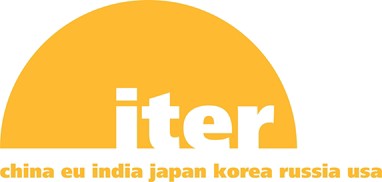 Side meetingsSession 1 - Coordination meeting on EP#11 integrationMeeting opening 10:25 Novosibirsk time How to implement ITER new policy? Introducing presentation		10’		Jean-Marc Drevon	(4 phases, generic DSM design, IS, etc.)Open discussion			30’		allMaintenance operations in InterspaceIntroducing presentation		5’ 		BINP				(present status)Issues and proposals			5 ‘		Jean-Marc DrevonOpen discussion			20’		all  	  	B4C shielding BINP on-going work   			10’ 	 	BINPIO  on-going work   			10’		Jean-Marc Drevon Services							Introduction on Vacuum interfaces   	10’	 	Natalia CasalQuestions/answers on services    	20’		all End of meeting: 12:25 (Novosibirsk time)Session 2 – Cooperation work on LP between IO-CT/RF/JAMeeting opening 14:00 Novosibirsk time Presentation on common components		10’+5’		Natalia Casal	Cooperation axes				2 h		Open discussionConclusions and actions			15’		Natalia Casal					End of meeting: 16:30 (Novosibirsk time)2Date: Wed 22/06/2016Time: 10:25 Novosibirsk timeLocation: Academpark Hall 4Prepared by: Jean-Marc DrevonPrepared by: Jean-Marc DrevonMeeting folder https://user.iter.org/?uid=T7DB36 https://user.iter.org/?uid=T7DB36 